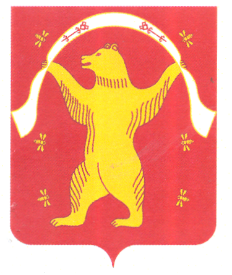 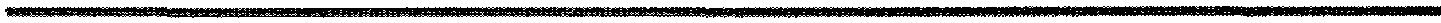 ?АРАР	                                                                         	                         РЕШЕНИЕ26 август 2020 йыл                            № 86                            26 августа 2020 года О внесении изменений в решение Совета сельского поселения Староарзаматовский сельсовет муниципального района Мишкинский район Республики Башкортостан № 234 от  25.12.2018 г. «Об утверждении Правил формирования, ведения и обязательного опубликования перечня муниципального имущества, свободного от прав третьих лиц (за исключением имущественных прав субъектов малого и среднего предпринимательства), предусмотренного ч.4 ст. 18 Федерального закона «О развитии малого и среднего предпринимательства в РФ»На основании протеста прокуратуры от 24.04.2020  на отдельные  положения  решения Совета сельского поселения Староарзаматовский сельсовет муниципального района Мишкинский район Республики Башкортостан № 234 от  25.12.2018 г. «Об утверждении Правил формирования, ведения и обязательного опубликования перечня муниципального имущества, свободного от прав третьих лиц (за исключением имущественных прав субъектов малого и среднего предпринимательства), предусмотренного ч.4 ст. 18 Федерального закона «О развитии малого и среднего предпринимательства в РФ», Совет сельского поселения Староарзаматовский сельсовет муниципального района Мишкинский район Республики Башкортостан   РЕШИЛ:1.Внести изменения:пункт 2 Решения излагать следующей редакции:В перечень вносятся сведения о федеральном имуществе, соответствующем следующим критериям:  а) муниципальное имущество свободно от прав третьих лиц (за исключением права  хозяйственного ведения, права оперативного управления, а также имущественных прав субъектов малого и среднего предпринимательства); б) в отношении муниципального имущества  федеральными законами не установлен запрет на его передачу во временное владение и (или) пользование, в том числе в аренду на торгах или без проведения торгов; в) муниципальное имущество не является объектом религиозного назначения; г) муниципальное имущество не является объектом незавершенного строительства, объектом  жилищного фонда или объектом сети инжерено-технического обеспечения, к которому подключен  объект жилищного фонда; д) в отношении  муниципального имущества  не принято решение Президента РФ или Правительства РФ; е) муниципальное имущество не подлежит приватизации в соответствии с прогнозным планом (программой) приватизации муниципального имущества; ж) муниципальное имущество не признано  аварийным и подлежит  сносу или реконструкции; з)земельный участок не предназначен для ведения личного подсобного хозяйства, огородничества, садоводства, индивидуального жилищного строительства; и) земельный участок не относится к земельным участкам, предусмотренным подпунктами 1-10, 13-15, 18 и 19 пункта 8 статьи 39.11 Земельного кодекса Российской Федерации, за исключением земельных участков, предоставленных в аренду малого и среднего предпринимательства; к) в отношении муниципального имущества, закрепленного  на праве хозяйственного ведения или оперативного управления за федеральным государственным унитарным предприятием, на праве оперативного управления за федеральным государственным учреждением, представлено предложение такого предприятия или учреждения о включении соответствующего федерального имущества в перечень, а также согласие федерального органа исполнительной власти, уполномоченного на согласование сделки с соответствующим имуществом, на включение федерального имущества в перечень; л)муниципальное движимое имущество  не относится к имуществу, которое теряет свои натуральные свойства в процессе его использования (потребляемым вещам), к имуществу, срок службы которого составляет менее 5 лет или которое не подлежит предоставлению в аренду на срок 5 лет и более в соответствии с законодательством Российской Федерации;Пункт 3 Решения излагать следующей редакции:-уполномоченный орган вправе исключить сведения о муниципальном имуществе из перечня, если в течение 2 лет со дня включения сведений о муниципальном  имуществе в перечень в отношении такого имущества от субъектов малого и среднего предпринимательства или организаций, образующих инфраструктуру поддержки субъектов малого и среднего  предпринимательства, не поступило: а)ни одной заявки на участие в аукционе (конкурсе) на право заключения договора, предусматривающего переход прав владения и (или)  пользования в отношении  муниципального имущества, в том числе на право заключения договора аренды земельного участка; б) ни одного заявления о предоставлении  муниципального имущества, в том числе земельного участка, в отношении которого заключение  указанного договора может быть осуществлено без проведения  аукциона (конкурса) в случаях, предусмотренных Федеральным законом «О защите конкуренции» или Земельным кодексом Российской Федерации.Уполномоченный орган исключает сведения о муниципальном имуществе из перечня в одном из следующих случаев: а)в отношении  муниципального имущества в установленном законодательством Российской Федерации порядке принято решение Президента РФ или Правительства РФ о его использовании для государственных нужд либо для иных целей; б) право муниципальной собственности на имущество прекращено  по решению суда в ином установленном законом порядке; в) муниципальное имущество не соответствует критериям, установленным пунктом 3 настоящих Правил.Пункт 11 излагать следующей редакции:Перечень и внесенные в него изменения подлежат: а) обязательному опубликованию в средствах массовой информации- в течение 10 рабочих дней со дня утверждения; б) размещению на официальном сайте уполномоченного органа в информационно-телекоммуникационной сети «Интернет» (в том числе в форме открытых данных) –в течение 3 рабочих дней со дня утверждения.2.Контроль за выполнением данного решения возложить на постоянную комиссию по социально-гуманитарным вопросам.Глава сельского поселения                                                                       С.Н.Саликов